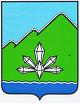 АДМИНИСТРАЦИЯ ДАЛЬНЕГОРСКОГО ГОРОДСКОГО ОКРУГА                 ПРИМОРСКОГО КРАЯПОСТАНОВЛЕНИЕ28 февраля 2018 г.                              г. Дальнегорск                               № 162-паО внесении изменений в постановление администрацииДальнегорского городского округа от 14.09.2017 № 545-па «Об утверждении муниципальной программы «Молодежь  Дальнегорского городского округа» на 2018 – 2022 годы»На основании решения Думы Дальнегорского городского округа от 30.11.2017 № 38 «О бюджете Дальнегорского городского округа на 2018 год и плановый период 2019 и 2020 годов», руководствуясь Федеральным законом от 06.10.2003 № 131-ФЗ «Об общих принципах организации местного самоуправления в Российской Федерации», Уставом Дальнегорского городского округа, администрация Дальнегорского городского округаПОСТАНОВЛЯЕТ:Внести изменения в постановление администрации Дальнегорского городского округа от 14.09.2017 № 545-па «Об утверждении муниципальной программы «Молодежь Дальнегорского городского округа» на 2018 – 2022 годы, изложив муниципальную программу «Молодежь Дальнегорского городского округа» на 2018 – 2022 годы в новой редакции (прилагается).Разместить настоящее постановление на официальном сайте Дальнегорского городского округа.  Контроль за исполнением настоящего постановления возложить на заместителя главы администрации Дальнегорского городского округа.И.о. Главы Дальнегорскогогородского округа                                               			          В.Н. Колосков